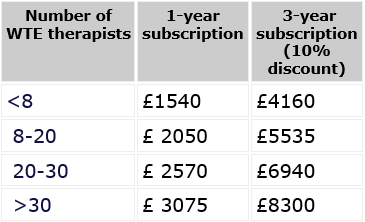 Signed NameDate